ORIENTAÇÕES PARA O PREENCHIMENTOO candidato deve preencher todos os itens do formulário ainda no programa WORD, com exceção dos campos “foto 3x4”, “assinatura do orientador” e “assinatura do candidato”. O candidato após o preenchimento deverá salvar o formulário no formato PDF.Após salvar o formulário em PDF, o candidato deverá clicar no item   do editor de PDF para incluir nos campos a foto 3x4 e as assinaturas.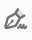 O candidato deve salvar e enviar com os demais documentos solicitados no edital.Data:       Assinatura do candidato(a) 				                Assinatura do orientador(a)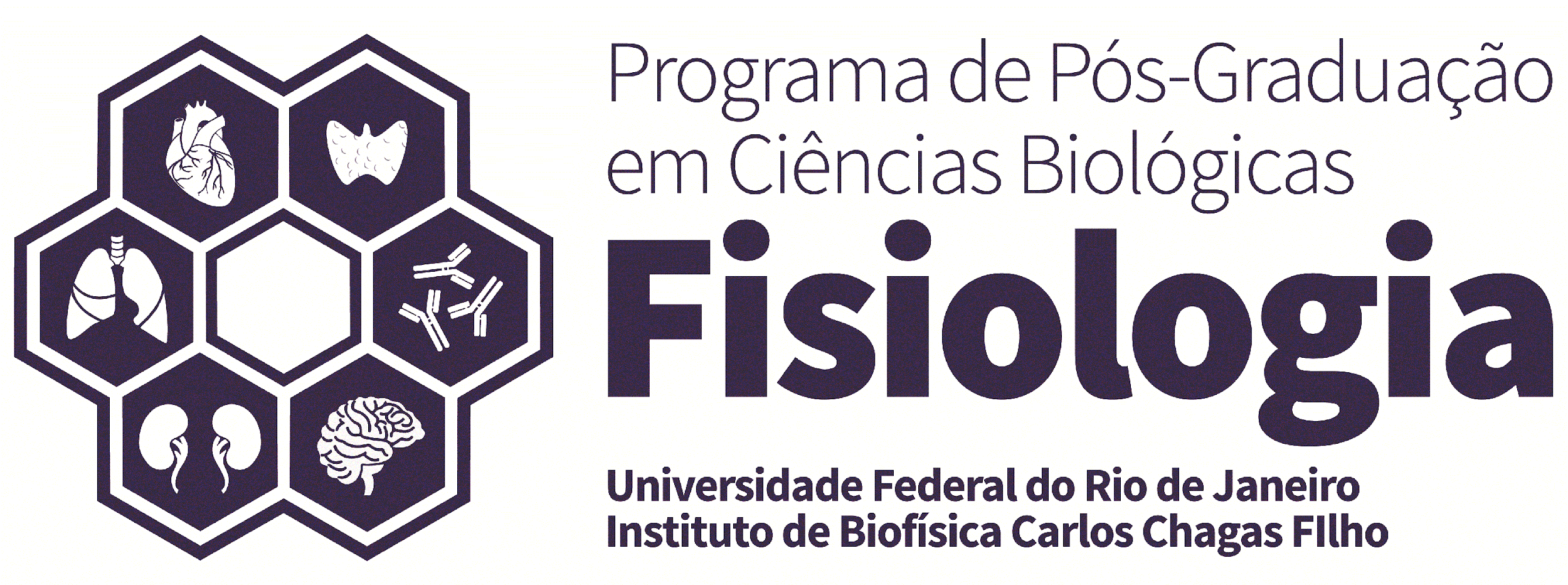 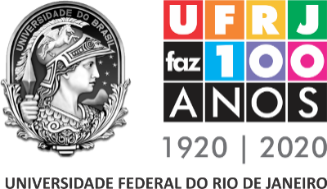 				         FICHA DE INSCRIÇÃO	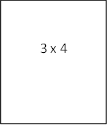 				         FICHA DE INSCRIÇÃO					         FICHA DE INSCRIÇÃO					         FICHA DE INSCRIÇÃO					         FICHA DE INSCRIÇÃO					         FICHA DE INSCRIÇÃO	DADOS PRINCIPAIS: DADOS PRINCIPAIS: DADOS PRINCIPAIS: DADOS PRINCIPAIS: DADOS PRINCIPAIS: DADOS PRINCIPAIS: Nível: 	Nível: 	Nível: 	Nível: 	Nível: 	Nível: 	Mês/Ano de ingresso:        Mês/Ano de ingresso:        Mês/Ano de ingresso:        Mês/Ano de ingresso:        Mês/Ano de ingresso:        Mês/Ano de ingresso:        DADOS PESSOAIS:DADOS PESSOAIS:DADOS PESSOAIS:DADOS PESSOAIS:DADOS PESSOAIS:DADOS PESSOAIS:Nome completo: Nome completo: Nome completo: Nome completo: Nome completo: Nome completo: Nome do Pai: 	Nome do Pai: 	Nome do Pai: 	Nome do Pai: 	Nome do Pai: 	Nome do Pai: 	Nome da Mãe:   Nome da Mãe:   Nome da Mãe:   Nome da Mãe:   Nome da Mãe:   Nome da Mãe:   Data de nascimento:   Estado civil:   Data de nascimento:   Estado civil:   Data de nascimento:   Estado civil:   Data de nascimento:   Estado civil:   Data de nascimento:   Estado civil:   Data de nascimento:   Estado civil:   Cor:                           Sexo:                          Cor:                           Sexo:                          Cor:                           Sexo:                          Cor:                           Sexo:                          Cor:                           Sexo:                          Cor:                           Sexo:                          Nacionalidade: Nacionalidade: Nacionalidade: Nacionalidade: Nacionalidade: Nacionalidade: Naturalidade:      Estado: Naturalidade:      Estado: Naturalidade:      Estado: Naturalidade:      Estado: Naturalidade:      Estado: Naturalidade:      Estado: Se estrangeiro, país de origem:     Ano de chegada ao Brasil:  Se estrangeiro, país de origem:     Ano de chegada ao Brasil:  Se estrangeiro, país de origem:     Ano de chegada ao Brasil:  Se estrangeiro, país de origem:     Ano de chegada ao Brasil:  Se estrangeiro, país de origem:     Ano de chegada ao Brasil:  Se estrangeiro, país de origem:     Ano de chegada ao Brasil:  Tipo sanguíneo:                     Fator RH:  Tipo sanguíneo:                     Fator RH:  Tipo sanguíneo:                     Fator RH:  Tipo sanguíneo:                     Fator RH:  Tipo sanguíneo:                     Fator RH:  Tipo sanguíneo:                     Fator RH:  Possui deficiência?    Caso Afirmativo, qual?                                 Possui deficiência?    Caso Afirmativo, qual?                                 Possui deficiência?    Caso Afirmativo, qual?                                 Possui deficiência?    Caso Afirmativo, qual?                                 Possui deficiência?    Caso Afirmativo, qual?                                 Possui deficiência?    Caso Afirmativo, qual?                                 AÇÕES AFIRMATIVAS:AÇÕES AFIRMATIVAS:AÇÕES AFIRMATIVAS:AÇÕES AFIRMATIVAS:AÇÕES AFIRMATIVAS:AÇÕES AFIRMATIVAS:Concorre a Cota?                               Concorre a Cota?                               Concorre a Cota?                               Concorre a Cota?                               Concorre a Cota?                               Concorre a Cota?                               Concorre a vaga de:              Resolução Nº 03 de 23 de outubro de 2018Concorre a vaga de:              Resolução Nº 03 de 23 de outubro de 2018Concorre a vaga de:              Resolução Nº 03 de 23 de outubro de 2018Concorre a vaga de:              Resolução Nº 03 de 23 de outubro de 2018Concorre a vaga de:              Resolução Nº 03 de 23 de outubro de 2018Concorre a vaga de:              Resolução Nº 03 de 23 de outubro de 2018PROGRAMA DE QUALIFICAÇÃO INSTITUCIONAL (PQI):PROGRAMA DE QUALIFICAÇÃO INSTITUCIONAL (PQI):PROGRAMA DE QUALIFICAÇÃO INSTITUCIONAL (PQI):PROGRAMA DE QUALIFICAÇÃO INSTITUCIONAL (PQI):PROGRAMA DE QUALIFICAÇÃO INSTITUCIONAL (PQI):PROGRAMA DE QUALIFICAÇÃO INSTITUCIONAL (PQI):Concorre ao PQI? Concorre ao PQI? Concorre ao PQI? Concorre ao PQI? Concorre ao PQI? Concorre ao PQI? ENDEREÇO:ENDEREÇO:ENDEREÇO:ENDEREÇO:ENDEREÇO:ENDEREÇO:Logradouro: Logradouro: Logradouro: Logradouro: Logradouro: Logradouro: Nº:                               Complemento: Nº:                               Complemento: Nº:                               Complemento: Nº:                               Complemento: Nº:                               Complemento: Nº:                               Complemento: Bairro: Bairro: Bairro: Município: Município: Município: Estado:  Estado:  Estado:  CEP: CEP: CEP: Telefone Residencial com DDD: Telefone Residencial com DDD: Telefone Residencial com DDD: Telefone Celular com DDD: Telefone Celular com DDD: Telefone Celular com DDD: E-mail (particular): E-mail (particular): E-mail (particular): E-mail (particular): E-mail (particular): E-mail (particular): E-mail (institucional @biof.ufrj.br): E-mail (institucional @biof.ufrj.br): E-mail (institucional @biof.ufrj.br): E-mail (institucional @biof.ufrj.br): E-mail (institucional @biof.ufrj.br): E-mail (institucional @biof.ufrj.br): DOCUMENTOS DE IDENTIFICAÇÃO:DOCUMENTOS DE IDENTIFICAÇÃO:DOCUMENTOS DE IDENTIFICAÇÃO:DOCUMENTOS DE IDENTIFICAÇÃO:DOCUMENTOS DE IDENTIFICAÇÃO:DOCUMENTOS DE IDENTIFICAÇÃO:CPF (somente números):    CPF (somente números):    CPF (somente números):    CPF (somente números):    CPF (somente números):    CPF (somente números):    Carteira de identidade Nº:                           Órgão emissor: Data da emissão:                                  Estado: Carteira de identidade Nº:                           Órgão emissor: Data da emissão:                                  Estado: Carteira de identidade Nº:                           Órgão emissor: Data da emissão:                                  Estado: Carteira de identidade Nº:                           Órgão emissor: Data da emissão:                                  Estado: Carteira de identidade Nº:                           Órgão emissor: Data da emissão:                                  Estado: Carteira de identidade Nº:                           Órgão emissor: Data da emissão:                                  Estado: Título eleitoral Nº:      Seção:               Zona:                                               Município / UF:                   Data da emissão: Título eleitoral Nº:      Seção:               Zona:                                               Município / UF:                   Data da emissão: Título eleitoral Nº:      Seção:               Zona:                                               Município / UF:                   Data da emissão: Título eleitoral Nº:      Seção:               Zona:                                               Município / UF:                   Data da emissão: Título eleitoral Nº:      Seção:               Zona:                                               Município / UF:                   Data da emissão: Título eleitoral Nº:      Seção:               Zona:                                               Município / UF:                   Data da emissão: SE ESTRANGEIRO, PREENCHER:SE ESTRANGEIRO, PREENCHER:SE ESTRANGEIRO, PREENCHER:SE ESTRANGEIRO, PREENCHER:SE ESTRANGEIRO, PREENCHER:SE ESTRANGEIRO, PREENCHER:Número do Passaporte: Número do Passaporte: Número do Passaporte: Número do Passaporte: Data da expedição: Data da expedição: Órgão expedidor: Órgão expedidor: Órgão expedidor: Órgão expedidor: Número do visto:    Número do visto:    Tipo do Visto: Tipo do Visto: Tipo do Visto: Tipo do Visto: Duração do visto:   Duração do visto:   CERTIFICADO MILITAR:CERTIFICADO MILITAR:CERTIFICADO MILITAR:CERTIFICADO MILITAR:CERTIFICADO MILITAR:CERTIFICADO MILITAR:Situação:           Nº:               Categoria:                                                Órgão:         Estado (UF):  Situação:           Nº:               Categoria:                                                Órgão:         Estado (UF):  Situação:           Nº:               Categoria:                                                Órgão:         Estado (UF):  Situação:           Nº:               Categoria:                                                Órgão:         Estado (UF):  Situação:           Nº:               Categoria:                                                Órgão:         Estado (UF):  Situação:           Nº:               Categoria:                                                Órgão:         Estado (UF):  FORMAÇÕES ANTERIORES: ( GRADUAÇÃO)FORMAÇÕES ANTERIORES: ( GRADUAÇÃO)FORMAÇÕES ANTERIORES: ( GRADUAÇÃO)FORMAÇÕES ANTERIORES: ( GRADUAÇÃO)FORMAÇÕES ANTERIORES: ( GRADUAÇÃO)FORMAÇÕES ANTERIORES: ( GRADUAÇÃO)Curso:      Universidade:                                                              Curso:      Universidade:                                                              Curso:      Universidade:                                                              Curso:      Universidade:                                                              Curso:      Universidade:                                                              Estado (UF):       Início do curso:       Término do curso: Estado (UF):       Início do curso:       Término do curso: Estado (UF):       Início do curso:       Término do curso: Estado (UF):       Início do curso:       Término do curso: Estado (UF):       Início do curso:       Término do curso: CURSO DE PÓS-GRADUAÇÃO (Apenas para candidatos ao Doutorado)CURSO DE PÓS-GRADUAÇÃO (Apenas para candidatos ao Doutorado)CURSO DE PÓS-GRADUAÇÃO (Apenas para candidatos ao Doutorado)CURSO DE PÓS-GRADUAÇÃO (Apenas para candidatos ao Doutorado)CURSO DE PÓS-GRADUAÇÃO (Apenas para candidatos ao Doutorado)Nome do Programa de Mestrado: Nome do Programa de Mestrado: Nome do Programa de Mestrado: Nome do Programa de Mestrado: Nome do Programa de Mestrado: Universidade:            Estado (UF): Universidade:            Estado (UF): Universidade:            Estado (UF): Universidade:            Estado (UF): Universidade:            Estado (UF): Início do curso:                                 Data da defesa: Início do curso:                                 Data da defesa: Início do curso:                                 Data da defesa: Início do curso:                                 Data da defesa: Início do curso:                                 Data da defesa: Para candidatos que ainda não concluíram.  Previsão de defesa:  Para candidatos que ainda não concluíram.  Previsão de defesa:  Para candidatos que ainda não concluíram.  Previsão de defesa:  Para candidatos que ainda não concluíram.  Previsão de defesa:  Para candidatos que ainda não concluíram.  Previsão de defesa:  A Dissertação/Tese será realizada no Instituto de Biofísica Carlos Chagas Filho?                     A Dissertação/Tese será realizada no Instituto de Biofísica Carlos Chagas Filho?                     A Dissertação/Tese será realizada no Instituto de Biofísica Carlos Chagas Filho?                     A Dissertação/Tese será realizada no Instituto de Biofísica Carlos Chagas Filho?                     A Dissertação/Tese será realizada no Instituto de Biofísica Carlos Chagas Filho?                     Possui atividade remunerada pública ou privada?                     Onde? Possui atividade remunerada pública ou privada?                     Onde? Possui atividade remunerada pública ou privada?                     Onde? Possui atividade remunerada pública ou privada?                     Onde? Possui atividade remunerada pública ou privada?                     Onde? DADOS BANCÁRIOS:DADOS BANCÁRIOS:DADOS BANCÁRIOS:DADOS BANCÁRIOS:DADOS BANCÁRIOS:Banco do Brasil: Nome da agência: Nome da agência: Nome da agência: Nome da agência: Código da Agência: Número da conta: Número da conta: Número da conta: Número da conta: DADOS DO ORIENTADOR:DADOS DO ORIENTADOR:DADOS DO ORIENTADOR:DADOS DO ORIENTADOR:DADOS DO ORIENTADOR:Nome completo: Nome completo: Nome completo: Nome completo: Nome completo: E-mail: E-mail: E-mail: E-mail: E-mail: Título provisório da dissertação/Tese:Título provisório da dissertação/Tese:Título provisório da dissertação/Tese:Título provisório da dissertação/Tese:Título provisório da dissertação/Tese:Título provisório da dissertação/Tese: